University of Puerto Rico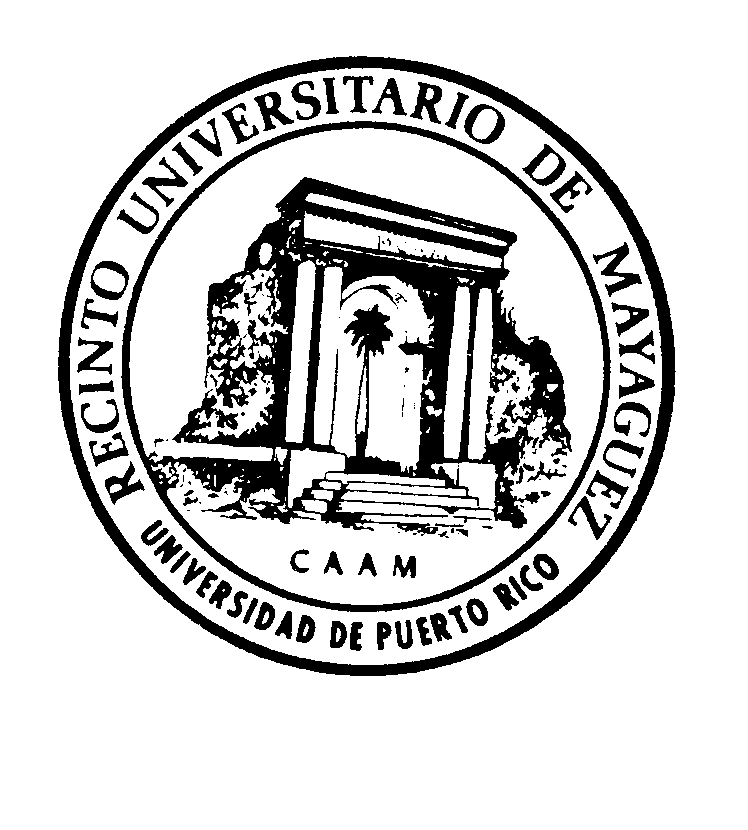 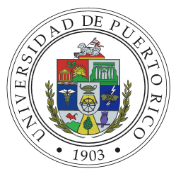 Mayagüez CampusCollege of Department of  Program COURSE SYLLABUS(This sample syllabus is an example for a 3-credit hour course that can be offered in three modalities: face-to-face, hybrid and online.) COURSE TITLE: COURSE TITLE: COURSE TITLE: COURSE TITLE: COURSE TITLE: xxxx xxxx xxxx xxxx xxxx xxxx xxxx ALPHA-NUMERIC CODIFICATION: ALPHA-NUMERIC CODIFICATION: ALPHA-NUMERIC CODIFICATION: ALPHA-NUMERIC CODIFICATION: ALPHA-NUMERIC CODIFICATION: xxxx xxxx xxxx xxxx xxxx xxxx xxxx xxxx xxxx xxxx xxxx xxxx xxxx xxxx NUMBER OF CREDITS-CONTACT HOURS: NUMBER OF CREDITS-CONTACT HOURS: NUMBER OF CREDITS-CONTACT HOURS: NUMBER OF CREDITS-CONTACT HOURS: NUMBER OF CREDITS-CONTACT HOURS: Ex: Three credits / 45 hours  Ex: Three credits / 45 hours  Ex: Three credits / 45 hours  Ex: Three credits / 45 hours  Ex: Three credits / 45 hours  Ex: Three credits / 45 hours  Ex: Three credits / 45 hours  PREREQUISITES, COREQUISITES AND OTHER REQUIREMENTS: PREREQUISITES, COREQUISITES AND OTHER REQUIREMENTS: PREREQUISITES, COREQUISITES AND OTHER REQUIREMENTS: PREREQUISITES, COREQUISITES AND OTHER REQUIREMENTS: PREREQUISITES, COREQUISITES AND OTHER REQUIREMENTS: xxxx xxxx xxxx xxxx xxxx xxxx xxxx COURSE DESCRIPTION: Please include the following information at the end of the paragraph: ((This course may be offered in any of the following modalities: face-to-face, hybrid or online.)) COURSE DESCRIPTION: Please include the following information at the end of the paragraph: ((This course may be offered in any of the following modalities: face-to-face, hybrid or online.)) COURSE DESCRIPTION: Please include the following information at the end of the paragraph: ((This course may be offered in any of the following modalities: face-to-face, hybrid or online.)) COURSE DESCRIPTION: Please include the following information at the end of the paragraph: ((This course may be offered in any of the following modalities: face-to-face, hybrid or online.)) COURSE DESCRIPTION: Please include the following information at the end of the paragraph: ((This course may be offered in any of the following modalities: face-to-face, hybrid or online.)) COURSE DESCRIPTION: Please include the following information at the end of the paragraph: ((This course may be offered in any of the following modalities: face-to-face, hybrid or online.)) COURSE DESCRIPTION: Please include the following information at the end of the paragraph: ((This course may be offered in any of the following modalities: face-to-face, hybrid or online.)) COURSE DESCRIPTION: Please include the following information at the end of the paragraph: ((This course may be offered in any of the following modalities: face-to-face, hybrid or online.)) COURSE DESCRIPTION: Please include the following information at the end of the paragraph: ((This course may be offered in any of the following modalities: face-to-face, hybrid or online.)) COURSE DESCRIPTION: Please include the following information at the end of the paragraph: ((This course may be offered in any of the following modalities: face-to-face, hybrid or online.)) COURSE DESCRIPTION: Please include the following information at the end of the paragraph: ((This course may be offered in any of the following modalities: face-to-face, hybrid or online.)) COURSE DESCRIPTION: Please include the following information at the end of the paragraph: ((This course may be offered in any of the following modalities: face-to-face, hybrid or online.)) Spanish:  No more than 1000 characters.  Descriptions available at Mi Portal (Sistema de Cursos) Spanish:  No more than 1000 characters.  Descriptions available at Mi Portal (Sistema de Cursos) Spanish:  No more than 1000 characters.  Descriptions available at Mi Portal (Sistema de Cursos) Spanish:  No more than 1000 characters.  Descriptions available at Mi Portal (Sistema de Cursos) Spanish:  No more than 1000 characters.  Descriptions available at Mi Portal (Sistema de Cursos) Spanish:  No more than 1000 characters.  Descriptions available at Mi Portal (Sistema de Cursos) Spanish:  No more than 1000 characters.  Descriptions available at Mi Portal (Sistema de Cursos) Spanish:  No more than 1000 characters.  Descriptions available at Mi Portal (Sistema de Cursos) Spanish:  No more than 1000 characters.  Descriptions available at Mi Portal (Sistema de Cursos) Spanish:  No more than 1000 characters.  Descriptions available at Mi Portal (Sistema de Cursos) Spanish:  No more than 1000 characters.  Descriptions available at Mi Portal (Sistema de Cursos) Spanish:  No more than 1000 characters.  Descriptions available at Mi Portal (Sistema de Cursos) English:  General ideas, materials, main themes, purpose, approach, methodology, goals and components (no more than 1000 characters).  The descriptions of permanent courses are available at http://www.uprm.edu/catalog/, and at Mi Portal (Sistema de Cursos).English:  General ideas, materials, main themes, purpose, approach, methodology, goals and components (no more than 1000 characters).  The descriptions of permanent courses are available at http://www.uprm.edu/catalog/, and at Mi Portal (Sistema de Cursos).English:  General ideas, materials, main themes, purpose, approach, methodology, goals and components (no more than 1000 characters).  The descriptions of permanent courses are available at http://www.uprm.edu/catalog/, and at Mi Portal (Sistema de Cursos).English:  General ideas, materials, main themes, purpose, approach, methodology, goals and components (no more than 1000 characters).  The descriptions of permanent courses are available at http://www.uprm.edu/catalog/, and at Mi Portal (Sistema de Cursos).English:  General ideas, materials, main themes, purpose, approach, methodology, goals and components (no more than 1000 characters).  The descriptions of permanent courses are available at http://www.uprm.edu/catalog/, and at Mi Portal (Sistema de Cursos).English:  General ideas, materials, main themes, purpose, approach, methodology, goals and components (no more than 1000 characters).  The descriptions of permanent courses are available at http://www.uprm.edu/catalog/, and at Mi Portal (Sistema de Cursos).English:  General ideas, materials, main themes, purpose, approach, methodology, goals and components (no more than 1000 characters).  The descriptions of permanent courses are available at http://www.uprm.edu/catalog/, and at Mi Portal (Sistema de Cursos).English:  General ideas, materials, main themes, purpose, approach, methodology, goals and components (no more than 1000 characters).  The descriptions of permanent courses are available at http://www.uprm.edu/catalog/, and at Mi Portal (Sistema de Cursos).English:  General ideas, materials, main themes, purpose, approach, methodology, goals and components (no more than 1000 characters).  The descriptions of permanent courses are available at http://www.uprm.edu/catalog/, and at Mi Portal (Sistema de Cursos).English:  General ideas, materials, main themes, purpose, approach, methodology, goals and components (no more than 1000 characters).  The descriptions of permanent courses are available at http://www.uprm.edu/catalog/, and at Mi Portal (Sistema de Cursos).English:  General ideas, materials, main themes, purpose, approach, methodology, goals and components (no more than 1000 characters).  The descriptions of permanent courses are available at http://www.uprm.edu/catalog/, and at Mi Portal (Sistema de Cursos).English:  General ideas, materials, main themes, purpose, approach, methodology, goals and components (no more than 1000 characters).  The descriptions of permanent courses are available at http://www.uprm.edu/catalog/, and at Mi Portal (Sistema de Cursos).COURSE OBJECTIVES: COURSE OBJECTIVES: COURSE OBJECTIVES: COURSE OBJECTIVES: COURSE OBJECTIVES: COURSE OBJECTIVES: COURSE OBJECTIVES: COURSE OBJECTIVES: COURSE OBJECTIVES: COURSE OBJECTIVES: COURSE OBJECTIVES: COURSE OBJECTIVES: • Be sure to include measurable objectives, centered on the students, and what they should be able to accomplish after completing the course.• Be sure to include measurable objectives, centered on the students, and what they should be able to accomplish after completing the course.• Be sure to include measurable objectives, centered on the students, and what they should be able to accomplish after completing the course.• Be sure to include measurable objectives, centered on the students, and what they should be able to accomplish after completing the course.• Be sure to include measurable objectives, centered on the students, and what they should be able to accomplish after completing the course.• Be sure to include measurable objectives, centered on the students, and what they should be able to accomplish after completing the course.• Be sure to include measurable objectives, centered on the students, and what they should be able to accomplish after completing the course.• Be sure to include measurable objectives, centered on the students, and what they should be able to accomplish after completing the course.• Be sure to include measurable objectives, centered on the students, and what they should be able to accomplish after completing the course.• Be sure to include measurable objectives, centered on the students, and what they should be able to accomplish after completing the course.• Be sure to include measurable objectives, centered on the students, and what they should be able to accomplish after completing the course.• Be sure to include measurable objectives, centered on the students, and what they should be able to accomplish after completing the course.TEXT BOOK: Include textbook reference.TEXT BOOK: Include textbook reference.TEXT BOOK: Include textbook reference.TEXT BOOK: Include textbook reference.TEXT BOOK: Include textbook reference.TEXT BOOK: Include textbook reference.TEXT BOOK: Include textbook reference.TEXT BOOK: Include textbook reference.TEXT BOOK: Include textbook reference.TEXT BOOK: Include textbook reference.TEXT BOOK: Include textbook reference.TEXT BOOK: Include textbook reference.Course time frame and thematic outline: (Sample of Distribution) Course time frame and thematic outline: (Sample of Distribution) Course time frame and thematic outline: (Sample of Distribution) Course time frame and thematic outline: (Sample of Distribution) Course time frame and thematic outline: (Sample of Distribution) Course time frame and thematic outline: (Sample of Distribution) Course time frame and thematic outline: (Sample of Distribution) Course time frame and thematic outline: (Sample of Distribution) Course time frame and thematic outline: (Sample of Distribution) Course time frame and thematic outline: (Sample of Distribution) Course time frame and thematic outline: (Sample of Distribution) Course time frame and thematic outline: (Sample of Distribution) TIME DISTRIBUTIONTIME DISTRIBUTIONTIME DISTRIBUTIONTIME DISTRIBUTIONTIME DISTRIBUTIONTIME DISTRIBUTIONTIME DISTRIBUTIONTIME DISTRIBUTIONTIME DISTRIBUTIONTIME DISTRIBUTIONThemeThemeFace-to-FaceFace-to-FaceFace-to-FaceHybrid Hybrid Hybrid Hybrid Hybrid Online Online I. Theme 1 xxxx I. Theme 1 xxxx 3 hours 3 hours 3 hours 3 hours (face-to-face) 3 hours (face-to-face) 3 hours (face-to-face) 3 hours (face-to-face) 3 hours 3 hours 3 hours II. Theme 2 xxxx II. Theme 2 xxxx 4 hours 4 hours 4 hours 4 hours (online) 4 hours (online) 4 hours (online) 4 hours (online) 4 hours 4 hours 4 hours III. Theme 3 xxxx III. Theme 3 xxxx 11 hours 11 hours 11 hours 11 hours (face-to-face) 11 hours (face-to-face) 11 hours (face-to-face) 11 hours (face-to-face) 11 hours 11 hours 11 hours IV. Theme 4 xxxx IV. Theme 4 xxxx 24 hours 24 hours 24 hours 24 hours (23 online and 1 face-to-face) 24 hours (23 online and 1 face-to-face) 24 hours (23 online and 1 face-to-face) 24 hours (23 online and 1 face-to-face) 24 hours 24 hours 24 hours V. Evaluation V. Evaluation 3 hours 3 hours 3 hours 3 hours (face-to-face) 3 hours (face-to-face) 3 hours (face-to-face) 3 hours (face-to-face) 3 hours 3 hours 3 hours Total contact hours Total contact hours 45 hours 45 hours 45 hours 45 hours (18 face-to-face = 40% and 27 online hours= 60%) 45 hours (18 face-to-face = 40% and 27 online hours= 60%) 45 hours (18 face-to-face = 40% and 27 online hours= 60%) 45 hours (18 face-to-face = 40% and 27 online hours= 60%) 45 hours45 hours45 hoursINSTRUCTIONAL STRATEGIES:INSTRUCTIONAL STRATEGIES:INSTRUCTIONAL STRATEGIES:INSTRUCTIONAL STRATEGIES:INSTRUCTIONAL STRATEGIES:INSTRUCTIONAL STRATEGIES:INSTRUCTIONAL STRATEGIES:INSTRUCTIONAL STRATEGIES:INSTRUCTIONAL STRATEGIES:INSTRUCTIONAL STRATEGIES:INSTRUCTIONAL STRATEGIES:Face-to-FaceFace-to-FaceHybridHybridHybridHybridHybridOnlineOnlineOnlineOnlineConferencesLecturesTeam workIndividual tasks Assessment activities Practice activities Oral presentationsConferencesLecturesTeam workIndividual tasks Assessment activities Practice activities Oral presentationsOnline instructional modulesProfessional article readings onlineInstructional Videos Team workIndividual tasksAppraisal activitiesPractical activitiesOral presentationsRecorded and synchronous conferences Online instructional modulesProfessional article readings onlineInstructional Videos Team workIndividual tasksAppraisal activitiesPractical activitiesOral presentationsRecorded and synchronous conferences Online instructional modulesProfessional article readings onlineInstructional Videos Team workIndividual tasksAppraisal activitiesPractical activitiesOral presentationsRecorded and synchronous conferences Online instructional modulesProfessional article readings onlineInstructional Videos Team workIndividual tasksAppraisal activitiesPractical activitiesOral presentationsRecorded and synchronous conferences Online instructional modulesProfessional article readings onlineInstructional Videos Team workIndividual tasksAppraisal activitiesPractical activitiesOral presentationsRecorded and synchronous conferences Interactive instructional modules Professional article readings onlineInstructional videos Team workIndividual tasksAppraisal activities Practical activitiesOral presentationsRecorded conferences Synchronous conferences Interactive instructional modules Professional article readings onlineInstructional videos Team workIndividual tasksAppraisal activities Practical activitiesOral presentationsRecorded conferences Synchronous conferences Interactive instructional modules Professional article readings onlineInstructional videos Team workIndividual tasksAppraisal activities Practical activitiesOral presentationsRecorded conferences Synchronous conferences Interactive instructional modules Professional article readings onlineInstructional videos Team workIndividual tasksAppraisal activities Practical activitiesOral presentationsRecorded conferences Synchronous conferences MINIMUM OR REQUIRED RESOURCES AVAILABLE:MINIMUM OR REQUIRED RESOURCES AVAILABLE:MINIMUM OR REQUIRED RESOURCES AVAILABLE:MINIMUM OR REQUIRED RESOURCES AVAILABLE:MINIMUM OR REQUIRED RESOURCES AVAILABLE:MINIMUM OR REQUIRED RESOURCES AVAILABLE:MINIMUM OR REQUIRED RESOURCES AVAILABLE:MINIMUM OR REQUIRED RESOURCES AVAILABLE:MINIMUM OR REQUIRED RESOURCES AVAILABLE:MINIMUM OR REQUIRED RESOURCES AVAILABLE:MINIMUM OR REQUIRED RESOURCES AVAILABLE:RESOURCERESOURCERESOURCERESOURCERESOURCEFACE-TO-FACEFACE-TO-FACEHYBRIDHYBRIDHYBRIDONLINEInstitutional learning management platform account (Ex. Moodle) (Cuenta en la plataforma institucional de gestión de aprendizaje) (Ej. Moodle)Institutional learning management platform account (Ex. Moodle) (Cuenta en la plataforma institucional de gestión de aprendizaje) (Ej. Moodle)Institutional learning management platform account (Ex. Moodle) (Cuenta en la plataforma institucional de gestión de aprendizaje) (Ej. Moodle)Institutional learning management platform account (Ex. Moodle) (Cuenta en la plataforma institucional de gestión de aprendizaje) (Ej. Moodle)Institutional learning management platform account (Ex. Moodle) (Cuenta en la plataforma institucional de gestión de aprendizaje) (Ej. Moodle) Institution InstitutionInstitutionInstitutionInstitutionInstitutionInstitutional email accountInstitutional email accountInstitutional email accountInstitutional email accountInstitutional email account Institution InstitutionInstitutionInstitutionInstitutionInstitutionComputer with high-speed internet access or mobile device with data service Computer with high-speed internet access or mobile device with data service Computer with high-speed internet access or mobile device with data service Computer with high-speed internet access or mobile device with data service Computer with high-speed internet access or mobile device with data service StudentStudentStudentStudentStudentStudentPrograms or applications: word processor, spreadsheets, presentation editor Programs or applications: word processor, spreadsheets, presentation editor Programs or applications: word processor, spreadsheets, presentation editor Programs or applications: word processor, spreadsheets, presentation editor Programs or applications: word processor, spreadsheets, presentation editor StudentStudentStudentStudentStudentStudentBuilt-in or external speakersBuilt-in or external speakersBuilt-in or external speakersBuilt-in or external speakersBuilt-in or external speakersNot applicableNot applicableStudentStudentStudentStudentWebcam or mobile with camera and microphoneWebcam or mobile with camera and microphoneWebcam or mobile with camera and microphoneWebcam or mobile with camera and microphoneWebcam or mobile with camera and microphoneNot applicableNot applicableStudentStudentStudentStudentEVALUATION STRATEGIES: (Examples of evaluation techniques)EVALUATION STRATEGIES: (Examples of evaluation techniques)EVALUATION STRATEGIES: (Examples of evaluation techniques)EVALUATION STRATEGIES: (Examples of evaluation techniques)EVALUATION STRATEGIES: (Examples of evaluation techniques)EVALUATION STRATEGIES: (Examples of evaluation techniques)EVALUATION STRATEGIES: (Examples of evaluation techniques)EVALUATION STRATEGIES: (Examples of evaluation techniques)EVALUATION STRATEGIES: (Examples of evaluation techniques)EVALUATION STRATEGIES: (Examples of evaluation techniques)EVALUATION STRATEGIES: (Examples of evaluation techniques)FACE to FACEFACE to FACEFACE to FACEHYBRIDHYBRIDHYBRIDONLINEONLINEONLINEONLINEONLINE__Assignments __Exams __Portfolio __Oral presentations __Critical Thinking Assignments  __Group research projects __Assignments __Exams __Portfolio __Oral presentations __Critical Thinking Assignments  __Group research projects __Assignments __Exams __Portfolio __Oral presentations __Critical Thinking Assignments  __Group research projects __Assignments __Group research projects __Participation in discussion   forums __Exams __Electronic Portfolio __Critical Thinking Assignments__Oral presentations __Assignments __Group research projects __Participation in discussion   forums __Exams __Electronic Portfolio __Critical Thinking Assignments__Oral presentations __Assignments __Group research projects __Participation in discussion   forums __Exams __Electronic Portfolio __Critical Thinking Assignments__Oral presentations __Assignments and asynchronous activities  __Group projects __Participation in discussion forums __Electronic Portfolio __Critical Thinking __Assignments __Virtual Oral presentations __Synchronous meetings __Assignments and asynchronous activities  __Group projects __Participation in discussion forums __Electronic Portfolio __Critical Thinking __Assignments __Virtual Oral presentations __Synchronous meetings __Assignments and asynchronous activities  __Group projects __Participation in discussion forums __Electronic Portfolio __Critical Thinking __Assignments __Virtual Oral presentations __Synchronous meetings __Assignments and asynchronous activities  __Group projects __Participation in discussion forums __Electronic Portfolio __Critical Thinking __Assignments __Virtual Oral presentations __Synchronous meetings __Assignments and asynchronous activities  __Group projects __Participation in discussion forums __Electronic Portfolio __Critical Thinking __Assignments __Virtual Oral presentations __Synchronous meetings Professors must include in their syllabi the evaluation techniques used and indicate for each of them the percentage that will be assigned. It is also important that the scale used for the final distribution of the course grades be included.Professors must include in their syllabi the evaluation techniques used and indicate for each of them the percentage that will be assigned. It is also important that the scale used for the final distribution of the course grades be included.Professors must include in their syllabi the evaluation techniques used and indicate for each of them the percentage that will be assigned. It is also important that the scale used for the final distribution of the course grades be included.Professors must include in their syllabi the evaluation techniques used and indicate for each of them the percentage that will be assigned. It is also important that the scale used for the final distribution of the course grades be included.Professors must include in their syllabi the evaluation techniques used and indicate for each of them the percentage that will be assigned. It is also important that the scale used for the final distribution of the course grades be included.Professors must include in their syllabi the evaluation techniques used and indicate for each of them the percentage that will be assigned. It is also important that the scale used for the final distribution of the course grades be included.Professors must include in their syllabi the evaluation techniques used and indicate for each of them the percentage that will be assigned. It is also important that the scale used for the final distribution of the course grades be included.Professors must include in their syllabi the evaluation techniques used and indicate for each of them the percentage that will be assigned. It is also important that the scale used for the final distribution of the course grades be included.Professors must include in their syllabi the evaluation techniques used and indicate for each of them the percentage that will be assigned. It is also important that the scale used for the final distribution of the course grades be included.Professors must include in their syllabi the evaluation techniques used and indicate for each of them the percentage that will be assigned. It is also important that the scale used for the final distribution of the course grades be included.Professors must include in their syllabi the evaluation techniques used and indicate for each of them the percentage that will be assigned. It is also important that the scale used for the final distribution of the course grades be included.REASONABLE ACCOMMODATIONS:REASONABLE ACCOMMODATIONS:REASONABLE ACCOMMODATIONS:REASONABLE ACCOMMODATIONS:REASONABLE ACCOMMODATIONS:REASONABLE ACCOMMODATIONS:REASONABLE ACCOMMODATIONS:REASONABLE ACCOMMODATIONS:REASONABLE ACCOMMODATIONS:REASONABLE ACCOMMODATIONS:REASONABLE ACCOMMODATIONS:The University of Puerto Rico at Mayagüez (RUM) recognizes that each student has an inherited right to request reasonable accommodation according to Law 51: Law for Integral Educational Services for People with Disabilities.  Every student has the right to receive reasonable accommodation if he/she presents the necessary evidence to be evaluated by the Office of Services to Students with Disabilities (OSEI-RUM), and the related information can be found at the following link: https://www.uprm.edu/cms/index.php/page/85.  If your case is approved by OSEI-RUM, you will receive reasonable accommodation in your courses and evaluation, and you must contact each professor for course registered.  For additional information contact OSEI-RUM at Sánchez Hidalgo 410 or via telephone 787-832-4040 extension 3107.The University of Puerto Rico at Mayagüez (RUM) recognizes that each student has an inherited right to request reasonable accommodation according to Law 51: Law for Integral Educational Services for People with Disabilities.  Every student has the right to receive reasonable accommodation if he/she presents the necessary evidence to be evaluated by the Office of Services to Students with Disabilities (OSEI-RUM), and the related information can be found at the following link: https://www.uprm.edu/cms/index.php/page/85.  If your case is approved by OSEI-RUM, you will receive reasonable accommodation in your courses and evaluation, and you must contact each professor for course registered.  For additional information contact OSEI-RUM at Sánchez Hidalgo 410 or via telephone 787-832-4040 extension 3107.The University of Puerto Rico at Mayagüez (RUM) recognizes that each student has an inherited right to request reasonable accommodation according to Law 51: Law for Integral Educational Services for People with Disabilities.  Every student has the right to receive reasonable accommodation if he/she presents the necessary evidence to be evaluated by the Office of Services to Students with Disabilities (OSEI-RUM), and the related information can be found at the following link: https://www.uprm.edu/cms/index.php/page/85.  If your case is approved by OSEI-RUM, you will receive reasonable accommodation in your courses and evaluation, and you must contact each professor for course registered.  For additional information contact OSEI-RUM at Sánchez Hidalgo 410 or via telephone 787-832-4040 extension 3107.The University of Puerto Rico at Mayagüez (RUM) recognizes that each student has an inherited right to request reasonable accommodation according to Law 51: Law for Integral Educational Services for People with Disabilities.  Every student has the right to receive reasonable accommodation if he/she presents the necessary evidence to be evaluated by the Office of Services to Students with Disabilities (OSEI-RUM), and the related information can be found at the following link: https://www.uprm.edu/cms/index.php/page/85.  If your case is approved by OSEI-RUM, you will receive reasonable accommodation in your courses and evaluation, and you must contact each professor for course registered.  For additional information contact OSEI-RUM at Sánchez Hidalgo 410 or via telephone 787-832-4040 extension 3107.The University of Puerto Rico at Mayagüez (RUM) recognizes that each student has an inherited right to request reasonable accommodation according to Law 51: Law for Integral Educational Services for People with Disabilities.  Every student has the right to receive reasonable accommodation if he/she presents the necessary evidence to be evaluated by the Office of Services to Students with Disabilities (OSEI-RUM), and the related information can be found at the following link: https://www.uprm.edu/cms/index.php/page/85.  If your case is approved by OSEI-RUM, you will receive reasonable accommodation in your courses and evaluation, and you must contact each professor for course registered.  For additional information contact OSEI-RUM at Sánchez Hidalgo 410 or via telephone 787-832-4040 extension 3107.The University of Puerto Rico at Mayagüez (RUM) recognizes that each student has an inherited right to request reasonable accommodation according to Law 51: Law for Integral Educational Services for People with Disabilities.  Every student has the right to receive reasonable accommodation if he/she presents the necessary evidence to be evaluated by the Office of Services to Students with Disabilities (OSEI-RUM), and the related information can be found at the following link: https://www.uprm.edu/cms/index.php/page/85.  If your case is approved by OSEI-RUM, you will receive reasonable accommodation in your courses and evaluation, and you must contact each professor for course registered.  For additional information contact OSEI-RUM at Sánchez Hidalgo 410 or via telephone 787-832-4040 extension 3107.The University of Puerto Rico at Mayagüez (RUM) recognizes that each student has an inherited right to request reasonable accommodation according to Law 51: Law for Integral Educational Services for People with Disabilities.  Every student has the right to receive reasonable accommodation if he/she presents the necessary evidence to be evaluated by the Office of Services to Students with Disabilities (OSEI-RUM), and the related information can be found at the following link: https://www.uprm.edu/cms/index.php/page/85.  If your case is approved by OSEI-RUM, you will receive reasonable accommodation in your courses and evaluation, and you must contact each professor for course registered.  For additional information contact OSEI-RUM at Sánchez Hidalgo 410 or via telephone 787-832-4040 extension 3107.The University of Puerto Rico at Mayagüez (RUM) recognizes that each student has an inherited right to request reasonable accommodation according to Law 51: Law for Integral Educational Services for People with Disabilities.  Every student has the right to receive reasonable accommodation if he/she presents the necessary evidence to be evaluated by the Office of Services to Students with Disabilities (OSEI-RUM), and the related information can be found at the following link: https://www.uprm.edu/cms/index.php/page/85.  If your case is approved by OSEI-RUM, you will receive reasonable accommodation in your courses and evaluation, and you must contact each professor for course registered.  For additional information contact OSEI-RUM at Sánchez Hidalgo 410 or via telephone 787-832-4040 extension 3107.The University of Puerto Rico at Mayagüez (RUM) recognizes that each student has an inherited right to request reasonable accommodation according to Law 51: Law for Integral Educational Services for People with Disabilities.  Every student has the right to receive reasonable accommodation if he/she presents the necessary evidence to be evaluated by the Office of Services to Students with Disabilities (OSEI-RUM), and the related information can be found at the following link: https://www.uprm.edu/cms/index.php/page/85.  If your case is approved by OSEI-RUM, you will receive reasonable accommodation in your courses and evaluation, and you must contact each professor for course registered.  For additional information contact OSEI-RUM at Sánchez Hidalgo 410 or via telephone 787-832-4040 extension 3107.The University of Puerto Rico at Mayagüez (RUM) recognizes that each student has an inherited right to request reasonable accommodation according to Law 51: Law for Integral Educational Services for People with Disabilities.  Every student has the right to receive reasonable accommodation if he/she presents the necessary evidence to be evaluated by the Office of Services to Students with Disabilities (OSEI-RUM), and the related information can be found at the following link: https://www.uprm.edu/cms/index.php/page/85.  If your case is approved by OSEI-RUM, you will receive reasonable accommodation in your courses and evaluation, and you must contact each professor for course registered.  For additional information contact OSEI-RUM at Sánchez Hidalgo 410 or via telephone 787-832-4040 extension 3107.The University of Puerto Rico at Mayagüez (RUM) recognizes that each student has an inherited right to request reasonable accommodation according to Law 51: Law for Integral Educational Services for People with Disabilities.  Every student has the right to receive reasonable accommodation if he/she presents the necessary evidence to be evaluated by the Office of Services to Students with Disabilities (OSEI-RUM), and the related information can be found at the following link: https://www.uprm.edu/cms/index.php/page/85.  If your case is approved by OSEI-RUM, you will receive reasonable accommodation in your courses and evaluation, and you must contact each professor for course registered.  For additional information contact OSEI-RUM at Sánchez Hidalgo 410 or via telephone 787-832-4040 extension 3107.ACADEMIC INTEGRITY:ACADEMIC INTEGRITY:ACADEMIC INTEGRITY:ACADEMIC INTEGRITY:ACADEMIC INTEGRITY:ACADEMIC INTEGRITY:ACADEMIC INTEGRITY:ACADEMIC INTEGRITY:ACADEMIC INTEGRITY:ACADEMIC INTEGRITY:ACADEMIC INTEGRITY:The University of Puerto Rico promotes the highest standards of academic and scientific integrity. Article 6.2 of the UPR Student General Bylaws (Board of Trustees Certification 13, 2009-2010) states that academic dishonesty includes, but is not limited to: fraudulent actions; obtaining grades or academic degrees by false or fraudulent simulations; copying the whole or part of the academic work of another person; plagiarizing totally or partially the work of another person; copying all or part of another person’s answers to the questions of an oral or written exam by taking or having someone else take the exam on his/her behalf; as well as enabling and facilitating another person to perform the aforementioned behavior. Any of these behaviors will be subject to disciplinary action in accordance with the disciplinary procedure established by the UPR Student General Bylaws.─.To ensure the integrity and security of user data, all hybrid, distance and online courses must be offered through the institutional learning management platform, which uses secure connection and authentication protocols. The system authenticates the identity of the user (student and professor) using the username and password assigned by the institution. The users are responsible for keeping their password safe, protected, and not to share it with other people.The University of Puerto Rico promotes the highest standards of academic and scientific integrity. Article 6.2 of the UPR Student General Bylaws (Board of Trustees Certification 13, 2009-2010) states that academic dishonesty includes, but is not limited to: fraudulent actions; obtaining grades or academic degrees by false or fraudulent simulations; copying the whole or part of the academic work of another person; plagiarizing totally or partially the work of another person; copying all or part of another person’s answers to the questions of an oral or written exam by taking or having someone else take the exam on his/her behalf; as well as enabling and facilitating another person to perform the aforementioned behavior. Any of these behaviors will be subject to disciplinary action in accordance with the disciplinary procedure established by the UPR Student General Bylaws.─.To ensure the integrity and security of user data, all hybrid, distance and online courses must be offered through the institutional learning management platform, which uses secure connection and authentication protocols. The system authenticates the identity of the user (student and professor) using the username and password assigned by the institution. The users are responsible for keeping their password safe, protected, and not to share it with other people.The University of Puerto Rico promotes the highest standards of academic and scientific integrity. Article 6.2 of the UPR Student General Bylaws (Board of Trustees Certification 13, 2009-2010) states that academic dishonesty includes, but is not limited to: fraudulent actions; obtaining grades or academic degrees by false or fraudulent simulations; copying the whole or part of the academic work of another person; plagiarizing totally or partially the work of another person; copying all or part of another person’s answers to the questions of an oral or written exam by taking or having someone else take the exam on his/her behalf; as well as enabling and facilitating another person to perform the aforementioned behavior. Any of these behaviors will be subject to disciplinary action in accordance with the disciplinary procedure established by the UPR Student General Bylaws.─.To ensure the integrity and security of user data, all hybrid, distance and online courses must be offered through the institutional learning management platform, which uses secure connection and authentication protocols. The system authenticates the identity of the user (student and professor) using the username and password assigned by the institution. The users are responsible for keeping their password safe, protected, and not to share it with other people.The University of Puerto Rico promotes the highest standards of academic and scientific integrity. Article 6.2 of the UPR Student General Bylaws (Board of Trustees Certification 13, 2009-2010) states that academic dishonesty includes, but is not limited to: fraudulent actions; obtaining grades or academic degrees by false or fraudulent simulations; copying the whole or part of the academic work of another person; plagiarizing totally or partially the work of another person; copying all or part of another person’s answers to the questions of an oral or written exam by taking or having someone else take the exam on his/her behalf; as well as enabling and facilitating another person to perform the aforementioned behavior. Any of these behaviors will be subject to disciplinary action in accordance with the disciplinary procedure established by the UPR Student General Bylaws.─.To ensure the integrity and security of user data, all hybrid, distance and online courses must be offered through the institutional learning management platform, which uses secure connection and authentication protocols. The system authenticates the identity of the user (student and professor) using the username and password assigned by the institution. The users are responsible for keeping their password safe, protected, and not to share it with other people.The University of Puerto Rico promotes the highest standards of academic and scientific integrity. Article 6.2 of the UPR Student General Bylaws (Board of Trustees Certification 13, 2009-2010) states that academic dishonesty includes, but is not limited to: fraudulent actions; obtaining grades or academic degrees by false or fraudulent simulations; copying the whole or part of the academic work of another person; plagiarizing totally or partially the work of another person; copying all or part of another person’s answers to the questions of an oral or written exam by taking or having someone else take the exam on his/her behalf; as well as enabling and facilitating another person to perform the aforementioned behavior. Any of these behaviors will be subject to disciplinary action in accordance with the disciplinary procedure established by the UPR Student General Bylaws.─.To ensure the integrity and security of user data, all hybrid, distance and online courses must be offered through the institutional learning management platform, which uses secure connection and authentication protocols. The system authenticates the identity of the user (student and professor) using the username and password assigned by the institution. The users are responsible for keeping their password safe, protected, and not to share it with other people.The University of Puerto Rico promotes the highest standards of academic and scientific integrity. Article 6.2 of the UPR Student General Bylaws (Board of Trustees Certification 13, 2009-2010) states that academic dishonesty includes, but is not limited to: fraudulent actions; obtaining grades or academic degrees by false or fraudulent simulations; copying the whole or part of the academic work of another person; plagiarizing totally or partially the work of another person; copying all or part of another person’s answers to the questions of an oral or written exam by taking or having someone else take the exam on his/her behalf; as well as enabling and facilitating another person to perform the aforementioned behavior. Any of these behaviors will be subject to disciplinary action in accordance with the disciplinary procedure established by the UPR Student General Bylaws.─.To ensure the integrity and security of user data, all hybrid, distance and online courses must be offered through the institutional learning management platform, which uses secure connection and authentication protocols. The system authenticates the identity of the user (student and professor) using the username and password assigned by the institution. The users are responsible for keeping their password safe, protected, and not to share it with other people.The University of Puerto Rico promotes the highest standards of academic and scientific integrity. Article 6.2 of the UPR Student General Bylaws (Board of Trustees Certification 13, 2009-2010) states that academic dishonesty includes, but is not limited to: fraudulent actions; obtaining grades or academic degrees by false or fraudulent simulations; copying the whole or part of the academic work of another person; plagiarizing totally or partially the work of another person; copying all or part of another person’s answers to the questions of an oral or written exam by taking or having someone else take the exam on his/her behalf; as well as enabling and facilitating another person to perform the aforementioned behavior. Any of these behaviors will be subject to disciplinary action in accordance with the disciplinary procedure established by the UPR Student General Bylaws.─.To ensure the integrity and security of user data, all hybrid, distance and online courses must be offered through the institutional learning management platform, which uses secure connection and authentication protocols. The system authenticates the identity of the user (student and professor) using the username and password assigned by the institution. The users are responsible for keeping their password safe, protected, and not to share it with other people.The University of Puerto Rico promotes the highest standards of academic and scientific integrity. Article 6.2 of the UPR Student General Bylaws (Board of Trustees Certification 13, 2009-2010) states that academic dishonesty includes, but is not limited to: fraudulent actions; obtaining grades or academic degrees by false or fraudulent simulations; copying the whole or part of the academic work of another person; plagiarizing totally or partially the work of another person; copying all or part of another person’s answers to the questions of an oral or written exam by taking or having someone else take the exam on his/her behalf; as well as enabling and facilitating another person to perform the aforementioned behavior. Any of these behaviors will be subject to disciplinary action in accordance with the disciplinary procedure established by the UPR Student General Bylaws.─.To ensure the integrity and security of user data, all hybrid, distance and online courses must be offered through the institutional learning management platform, which uses secure connection and authentication protocols. The system authenticates the identity of the user (student and professor) using the username and password assigned by the institution. The users are responsible for keeping their password safe, protected, and not to share it with other people.The University of Puerto Rico promotes the highest standards of academic and scientific integrity. Article 6.2 of the UPR Student General Bylaws (Board of Trustees Certification 13, 2009-2010) states that academic dishonesty includes, but is not limited to: fraudulent actions; obtaining grades or academic degrees by false or fraudulent simulations; copying the whole or part of the academic work of another person; plagiarizing totally or partially the work of another person; copying all or part of another person’s answers to the questions of an oral or written exam by taking or having someone else take the exam on his/her behalf; as well as enabling and facilitating another person to perform the aforementioned behavior. Any of these behaviors will be subject to disciplinary action in accordance with the disciplinary procedure established by the UPR Student General Bylaws.─.To ensure the integrity and security of user data, all hybrid, distance and online courses must be offered through the institutional learning management platform, which uses secure connection and authentication protocols. The system authenticates the identity of the user (student and professor) using the username and password assigned by the institution. The users are responsible for keeping their password safe, protected, and not to share it with other people.The University of Puerto Rico promotes the highest standards of academic and scientific integrity. Article 6.2 of the UPR Student General Bylaws (Board of Trustees Certification 13, 2009-2010) states that academic dishonesty includes, but is not limited to: fraudulent actions; obtaining grades or academic degrees by false or fraudulent simulations; copying the whole or part of the academic work of another person; plagiarizing totally or partially the work of another person; copying all or part of another person’s answers to the questions of an oral or written exam by taking or having someone else take the exam on his/her behalf; as well as enabling and facilitating another person to perform the aforementioned behavior. Any of these behaviors will be subject to disciplinary action in accordance with the disciplinary procedure established by the UPR Student General Bylaws.─.To ensure the integrity and security of user data, all hybrid, distance and online courses must be offered through the institutional learning management platform, which uses secure connection and authentication protocols. The system authenticates the identity of the user (student and professor) using the username and password assigned by the institution. The users are responsible for keeping their password safe, protected, and not to share it with other people.The University of Puerto Rico promotes the highest standards of academic and scientific integrity. Article 6.2 of the UPR Student General Bylaws (Board of Trustees Certification 13, 2009-2010) states that academic dishonesty includes, but is not limited to: fraudulent actions; obtaining grades or academic degrees by false or fraudulent simulations; copying the whole or part of the academic work of another person; plagiarizing totally or partially the work of another person; copying all or part of another person’s answers to the questions of an oral or written exam by taking or having someone else take the exam on his/her behalf; as well as enabling and facilitating another person to perform the aforementioned behavior. Any of these behaviors will be subject to disciplinary action in accordance with the disciplinary procedure established by the UPR Student General Bylaws.─.To ensure the integrity and security of user data, all hybrid, distance and online courses must be offered through the institutional learning management platform, which uses secure connection and authentication protocols. The system authenticates the identity of the user (student and professor) using the username and password assigned by the institution. The users are responsible for keeping their password safe, protected, and not to share it with other people.POLICY AGAINST DISCRIMINATION BASED ON SEX, SEXUAL ORIENTATION, AND GENDER IDENTITY:GRADING SYSTEM Quantifiable (letters, A, B, C, D, F)  Not QuantifiableCONTINGENCY PLAN IN CASE OF AN EMERGENCYFor example: In case of an emergency or class interruption, your professor will . . . BIBLIOGRAPHYAuthor, A., and Author, B. (20XX) The Book's Title.  City, State:  Publisher. Include the textbook as the first bibliography.  Nothing older than 5 years. (Justify otherwise)Electronic references: At least five updated references (five years o less) should be included. Also, include other available materials for the course, for example, electronic programs, electronic references, among others. Electronic portals are not categorized as references but can be included separately if needed. If teaching hybrid and online courses, please make sure the resources are electronically available. Remote access includes databases from the Library system, Internet with the required consent or with free access or of public domain. Required textbooks should include option use, hard copy or digital format.